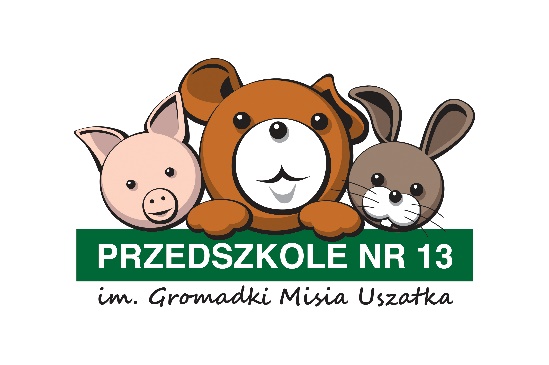 DRODZY RODZICERekrutacja na rok szkolny 2024/2025 rozpocznie się w lutym 2024 r. 
za pośrednictwem stronyhttps://przedszkola-mikolow.nabory.pl/Kryteria oraz liczbę punktów oraz dokumenty niezbędne do ich potwierdzenia w postępowaniu rekrutacyjnym określa Uchwała Nr XVIII/186/2019 Rady Miejskiej Mikołowa z dnia 17 grudnia 2019 r.